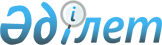 О внесении изменений и дополнения в приказ Министра энергетики Республики Казахстан от 3 марта 2015 года № 171 "Об утверждении формы паспорта производства, включающей сведения для его утверждения"Приказ и.о. Министра энергетики Республики Казахстан от 8 ноября 2022 года № 352. Зарегистрирован в Министерстве юстиции Республики Казахстан 15 ноября 2022 года № 30540
      Примечание ИЗПИ!      Порядок введения в действие см. п. 4.
      ПРИКАЗЫВАЮ:
      1. Внести в приказ Министра энергетики Республики Казахстан от 3 марта 2015 года № 171 "Об утверждении формы паспорта производства, включающей сведения для его утверждения" (зарегистрирован в Реестре государственной регистрации нормативных правовых актов за № 10616) следующие изменения и дополнение:
      заголовок изложить в новой редакции:
      "Об утверждении Правил утверждения и отзыва паспорта производства, формы паспорта производства";
      пункт 1 изложить в новой редакции:
      "1. Утвердить:
      1) Правила утверждения и отзыва паспорта производства согласно приложению 1 к настоящему приказу;
      2) форму паспорта производства согласно приложению 2 к настоящему приказу.";
      дополнить приложением 1 согласно приложению 1 к настоящему приказу;
      форму паспорта производства, включающую сведения для его утверждения, утвержденную указанным приказом, изложить в новой редакции согласно приложению 2 к настоящему приказу.
      2. Департаменту транспортировки и переработки нефти Министерства энергетики Республики Казахстан в установленном законодательством Республики Казахстан порядке обеспечить:
      1) государственную регистрацию настоящего приказа в Министерстве юстиции Республики Казахстан;
      2) размещение настоящего приказа на интернет-ресурсе Министерства энергетики Республики Казахстан;
      3) в течение десяти рабочих дней после государственной регистрации настоящего приказа в Министерстве юстиции Республики Казахстан представление в Департамент юридической службы Министерства энергетики Республики Казахстан сведений об исполнении мероприятий, предусмотренных подпунктами 1) и 2) настоящего пункта.
      3. Контроль за исполнением настоящего приказа возложить на курирующего вице-министра энергетики Республики Казахстан.
      4. Настоящий приказ вводится в действие по истечении шестидесяти календарных дней после дня его первого официального опубликования.
      "СОГЛАСОВАН"Бюро национальной статистикиАгентства по стратегическомупланированию и реформамРеспублики Казахстан Правила утверждения и отзыва паспорта производства Глава 1. Общие положения
      1. Настоящие Правила утверждения и отзыва паспорта производства (далее – Правила) разработаны в соответствии с подпунктом 2) статьи 7 Закона Республики Казахстан "О государственном регулировании производства и оборота отдельных видов нефтепродуктов" (далее – Закон) и определяют порядок утверждения и отзыва паспорта производства.
      2. В настоящих Правилах используются следующие основные понятия:
      1) уполномоченный орган в области производства нефтепродуктов – центральный исполнительный орган, осуществляющий руководство в области государственного регулирования производства нефтепродуктов (далее – уполномоченный орган);
      2) производитель нефтепродуктов – юридическое лицо, имеющее на праве собственности и (или) иных законных основаниях нефтеперерабатывающий завод и осуществляющее производство нефтепродуктов в соответствии с паспортом производства, а также реализацию произведенных собственных нефтепродуктов и (или) передачу нефтепродуктов, являющихся продуктом переработки давальческого сырья;
      3) паспорт производства – документ установленной формы, отражающий показатели производственных мощностей производителя нефтепродуктов, основные его характеристики, регламентирующий использование имеющегося оборудования для соблюдения технологического процесса производства. Глава 2. Порядок утверждения и отзыва паспорта производства
      3. Паспорт производства разрабатывается производителем нефтепродуктов и утверждается уполномоченным органом в соответствии с подпунктом 2-1) статьи 7 Закона. 
      Паспорт производства утверждается на период, равный 3 (трем) календарным годам с момента его утверждения уполномоченным органом.
      4. Заявление об утверждении паспорта производства (далее – Заявление) подается производителем нефтепродуктов в уполномоченный орган в произвольной форме с учетом пунктов 7 и 8 настоящих Правил.
      5. Заявление подается нарочно в канцелярию уполномоченного органа или по почте заказным письмом с уведомлением.
      6. Датой получения уполномоченным органом Заявления является дата его приема канцелярией уполномоченного органа.
      7. В Заявлении указываются наименование, бизнес-идентификационный номер, юридический адрес производителя нефтепродуктов, адрес нефтеперерабатывающего завода.
      8. К Заявлению прилагается паспорт производства, разработанный по форме, согласно приложению 2 к настоящему приказу в 3 (трех) экземплярах, пронумерованном и прошнурованном виде, подписанный руководителем производителя нефтепродуктов, а также техническая и эксплуатационная документация (акт приемки объекта в эксплуатацию, технологический регламент, план ликвидации аварийных ситуаций, декларация промышленной безопасности).
      9. В течение 15 (пятнадцати) рабочих дней уполномоченный орган рассматривает Заявление с даты его приема канцелярией уполномоченного органа и по итогам направляет производителю нефтепродуктов:
      1) утвержденный паспорт производства; 
      2) замечания к паспорту производства при его несоответствии форме, утвержденной согласно приложению 2 к настоящему приказу. 
      В случае, предусмотренном подпунктом 1) настоящего пункта Правил, уполномоченный орган направляет производителю нефтепродуктов утвержденный паспорт производства в 2 (двух) экземплярах, 1 (один) экземпляр хранится в уполномоченном органе.
      В случае, предусмотренном подпунктом 2) настоящего пункта Правил, производитель нефтепродуктов течение 10 (десяти) рабочих дней с даты получения замечаний исправляет замечания к паспорту производства и представляет для утверждения в уполномоченный орган в порядке, установленном настоящими Правилами. При этом, уполномоченный орган рассматривает повторно поступившее Заявление в течение 10 (десяти) рабочих дней.
      10. Внесение изменений и (или) дополнений в утвержденный паспорт производства осуществляется путем его повторного утверждения в порядке, установленном настоящими Правилами.
      11. Уполномоченный орган отзывает паспорт производства у производителя нефтепродуктов при:
      1) непредставлении более 90 (девяносто) календарных дней в уполномоченный орган информации по движению нефти и нефтепродуктов, информации по отгрузке нефтепродуктов на внутренний рынок и экспорт в соответствии с подпунктами 1), 2), 3), 4), 5) пункта 5 Правил осуществления мониторинга производства и реализации нефтепродуктов, утвержденных приказом Министра энергетики Республики Казахстан от 27 марта 2015 года № 236 (зарегистрирован в Реестре государственной регистрации нормативных правовых актов за № 10950);
      2) экспорте нефтепродуктов, несоответствующих кодам Единой Товарной номенклатуры внешнеэкономической деятельности Евразийского экономического союза, утвержденной Решением Совета Евразийской экономической комиссии от 14 сентября 2021 года № 80 (далее - Единая товарная номенклатура внешнеэкономической деятельности Евразийского экономического союза), указанным в паспорте производства; 
      3) установлении фактов нарушений требований статьи 12 и пункта 8 статьи 18 Закона.
      12. Отзыв паспорта производства осуществляется уполномоченным органом путем уведомления производителя нефтепродуктов в произвольной форме, направленного по почте заказным письмом с уведомлением в течение 20 (двадцати) календарных дней.
      13. Паспорт производства считается отозванным с даты получения производителем нефтепродуктов уведомления об отзыве паспорта производства.
      Представляется: уполномоченный орган в области производства нефтепродуктовФорма административных данных размещена на интернет-ресурсе:www.gov.kz/memleket/entities/energoНаименование формы административных данных: Паспорт производстваИндекс формы административных данных (краткое буквенно-цифровое выражениенаименования формы): ПППериодичность: раз в 3 (три) годаОтчетный период: за 20__/20__ календарный годКруг лиц, представляющих информацию: производители нефтепродуктовСрок представления формы административных данных: в течении всего календарного года Паспорт производства
      Основные виды деятельности (расписать по видам нефтепродуктов)___________________________________________________________Проектная мощность по переработке нефти (с учетом модернизациии реконструкции предприятия)___________________________________________________________Справка о государственной регистрации (перерегистрации)от __________№ _____ производителя нефтепродуктов (дата)Акт ввода в эксплуатацию нефтеперерабатывающего заводаот _____________ № _________ (дата)Информация по основному производствуПроизводимые основные виды нефтепродуктов
      Таблица 1
      Примечание:Производительность каждой установки и ассортимент выпускаемой продукции указывается в зависимости от загрузки сырьем и ассортимента перерабатываемой нефти. Регламент использования оборудования
      Таблица 2 Резервуары, используемые на производстве
      Таблица 3
      Примечание:Таблицы 1, 2, 3 корректируются по мере реконструкции и модернизации предприятия (завода). Минимальные объемы переработки нефти и производства нефтепродуктов
в течение года в разрезе месяцев 20___ - 20___ годы (тысяч тонн)
      Таблица 4
      Наименование ______________________________________________________Адрес _____________________________________________________________Телефон ___________________________________________________________Адрес электронной почты ____________________________________________Исполнитель ________________________________________ ______________фамилия, имя и отчество (при его наличии) подпись, телефонРуководитель или лицо, исполняющее его обязанности___________________________________________________ _______________фамилия, имя и отчество (при его наличии) подписьМесто для печати _______________________(за исключением лиц, являющихся субъектами частного предпринимательства) Пояснение по заполнению формы административных данных
"Паспорт производства" (ПП, раз в три года)
      1. в графе "Наименование вырабатываемой продукции и полуфабрикатов" таблицы 1 указывается полное наименование вырабатываемой продукции и полуфабрикатов в нефтеперерабатывающем заводе;
      2. в графе "Технические характеристики (соответствие стандартам и техническим регламентам)" таблицы 1 указывается соответствие государственным стандартам, техническим условиям;
      3. в графе "Коды Единой товарной номенклатуры внешнеэкономической деятельности Евразийского экономического союза" таблицы 1 указывается код Единой товарной номенклатуры внешнеэкономической деятельности Евразийского экономического союза;
      4. в графе "Примечание" таблицы 1 указываются дополнительные информации;
      5. в графе "Наименование установки для переработки нефти и оборудования" таблицы 2 указывается наименование установки для переработки нефти и оборудования;
      6. в графе "Описание использования имеющегося оборудования для соблюдения технологического процесса производства (Технические характеристики)" таблицы 2 указывается соответствие государственным стандартам, техническим условиям имеющегося оборудования;
      7. в графе "Наименование резервуарного парка для хранения продукции и полуфабрикатов" таблицы 3 указывается наименование резервуарных парков где будут храниться выработанная продукция;
      8. в графе "Количество резервуаров (штук)" таблицы 3 указывается количество резервуарных парков где будут храниться выработанная продукция;
      9. в графе "Общая вместимость резервуаров с мертвыми остатками (тонн)" таблицы 3 указывается вместимость с остатками продукции из предыдущего заполнения;
      10. в графе "Вместимость резервуаров по товарной продукции (тонн)" таблицы 3 указывается вместимость резервуаров по выработанной товарной продукции;
      11. в графе "Наименование нефтепродукта" таблицы 4 указывается полное наименование вырабатываемой продукции в нефтеперерабатывающем заводе;
      12. в графах 2-14 "Январь, февраль, март, апрель, май, июнь, июль, август, сентябрь, октябрь, ноябрь, декабрь" таблицы 4 указываются минимальные объемы переработки нефти и производства нефтепродуктов в течение года в разрезе месяцев;
      13. в графе 15 "Всего за год" таблицы 4 указываются итоговые (суммарный показатель граф 2-14) показатели минимальных объемов переработки нефти и производства нефтепродуктов по месяцам.
					© 2012. РГП на ПХВ «Институт законодательства и правовой информации Республики Казахстан» Министерства юстиции Республики Казахстан
				
      И.о. Министра

М. Журебеков
Приложение 1
к приказу И.о. Министра
от 8 ноября 2022 года № 352Приложение 1 к приказу
Министра энергетики
Республики Казахстан
от 3 марта 2015 года № 171Приложение 2
к приказу И.о. Министра
от 8 ноября 2022 года № 352Приложение 2 к приказу
Министра энергетики
Республики Казахстан
от 3 марта 2015 года № 171Форма,
предназначенная для сбора
административных данных"Утверждаю"
_______________________
(должность)
Министерства энергетики
Республики Казахстан
________________________
(подпись, фамилия, имя, отчество
(при его наличии)
должностного лица)
_________________________
(дата)
№ п/п
Наименование вырабатываемой продукции и полуфабрикатов
Технические характеристики (соответствие стандартам и техническим регламентам)
Коды Единой Товарной номенклатуры внешнеэкономической деятельности Евразийского экономического союза
Примечание
1
2
3
4
5
1.
2.
3.
4.
№ п/п
Наименование установки для переработки нефти и оборудования
Описание использования имеющегося оборудования для соблюдения технологического процесса производства (Технические характеристики)
1.
2.
3.
4.
№ п/п
Наименование резервуарного парка для хранения продукции и полуфабрикатов
Количество резервуаров (штук)
Общая вместимость резервуаров с мертвыми остатками (тонн)
Вместимость резервуаров по товарной продукции (тонн)
1.
2.
3.
4.
№ п/п
Наименование нефтепродукта
Месяцы
Месяцы
Месяцы
Месяцы
Месяцы
Месяцы
Месяцы
Месяцы
Месяцы
Месяцы
Месяцы
Месяцы
Всего за год
№ п/п
Наименование нефтепродукта
январь
февраль
март
апрель
май
июнь
июль
август
сентябрь
октябрь
ноябрь
декабрь
1
2
3
4
5
6
7
8
9
10
11
12
13
14
15
1.
2.
3.
4.Приложение к форме
паспорта производства